Приложение А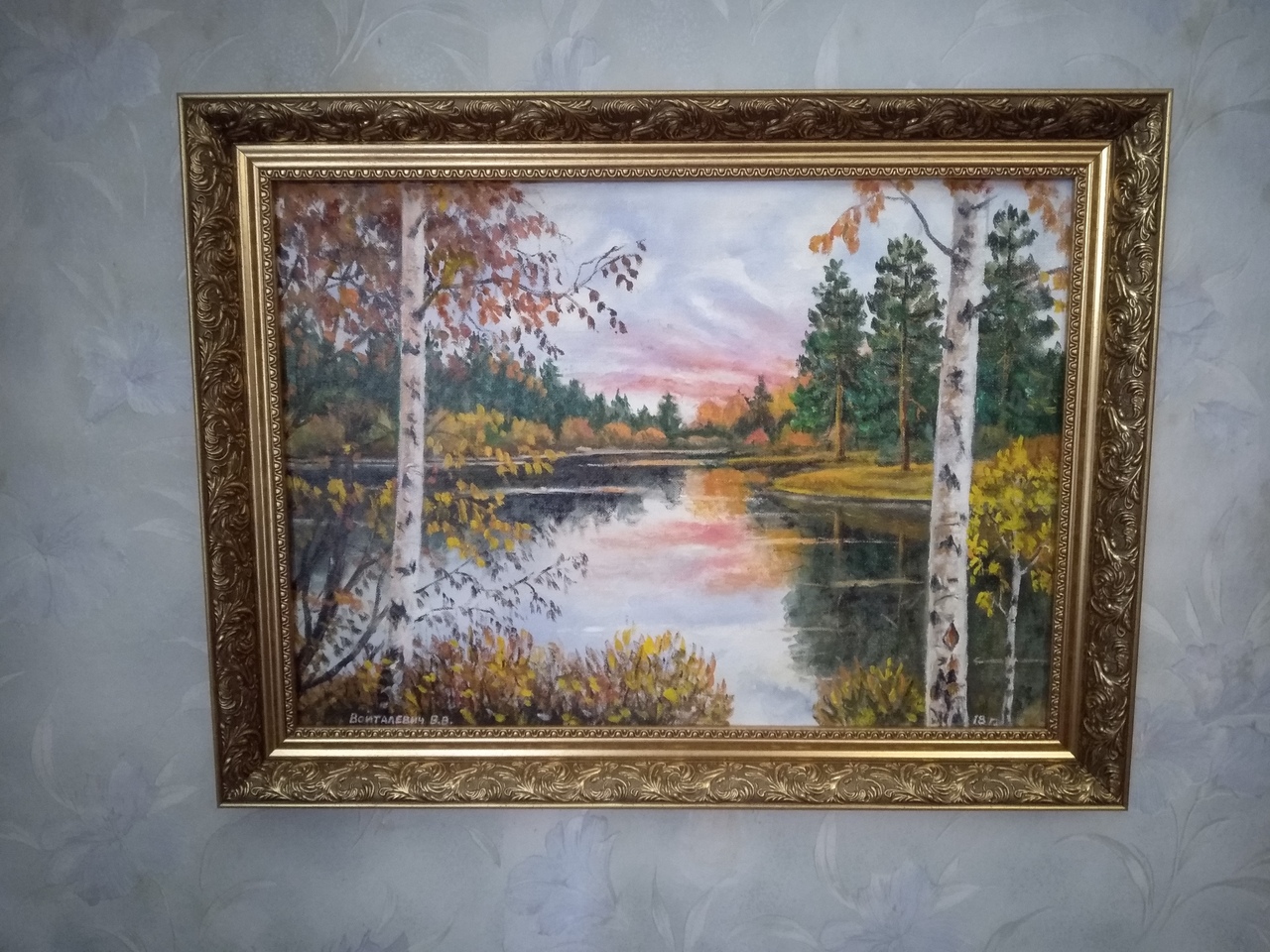 Рис. 1 «Тихая заводь» (холст 40х60, масло, 2018г.)Приложение Б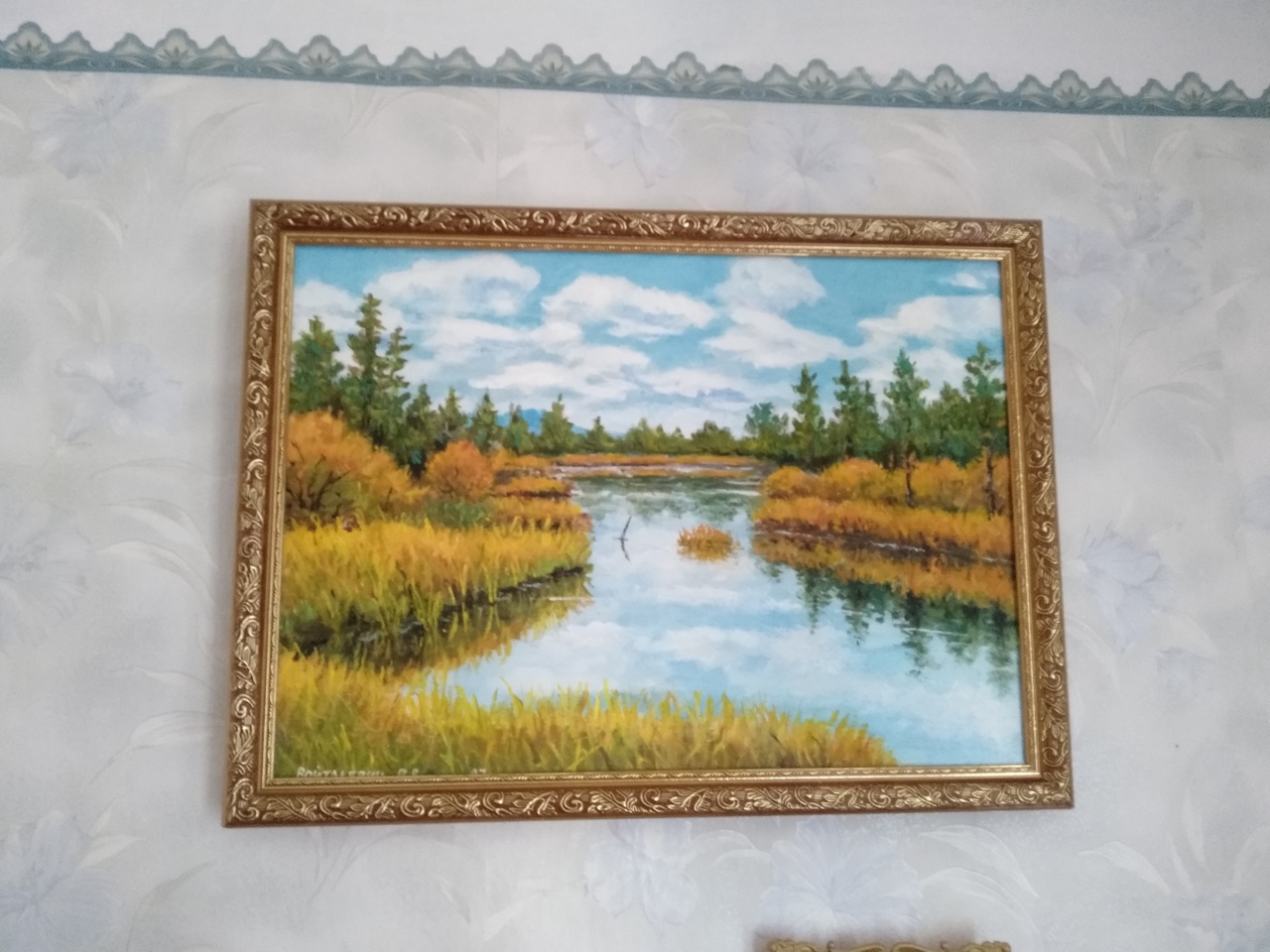 Рис. 2 «Осень» (холст 50х60, масло, 2014г.)Приложение В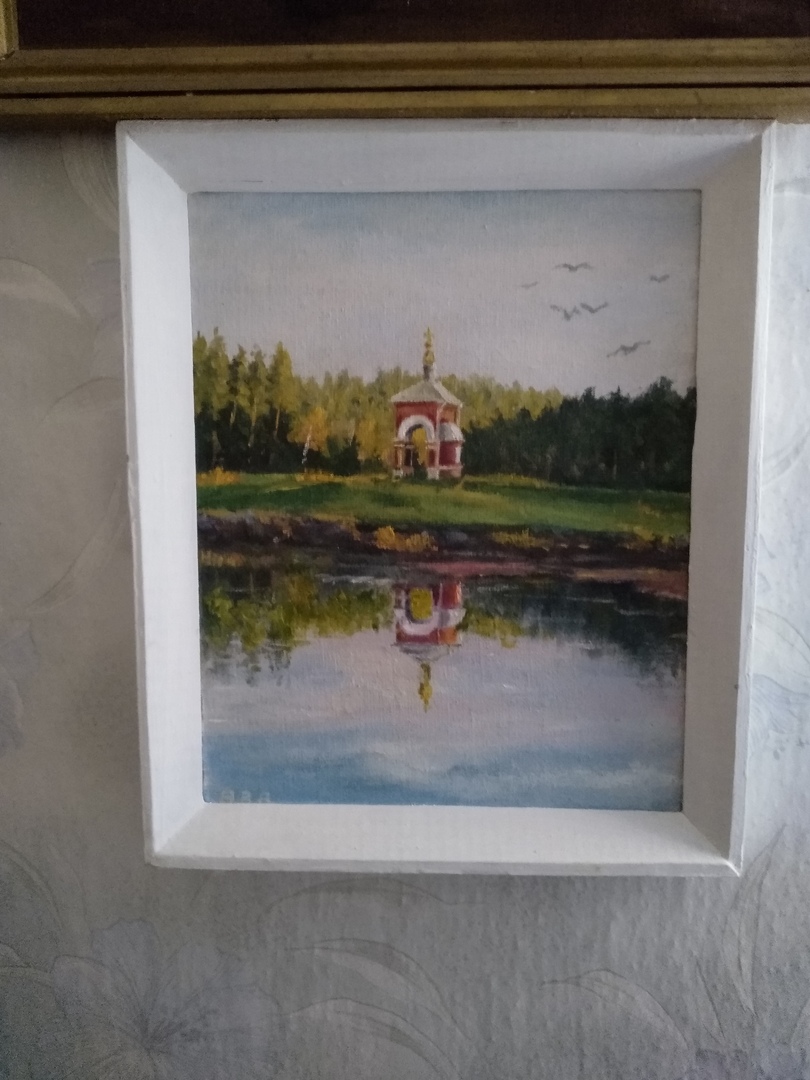 Рис. 3 «Тишина» (холст 15х30, масло, 2016г.)Приложение Г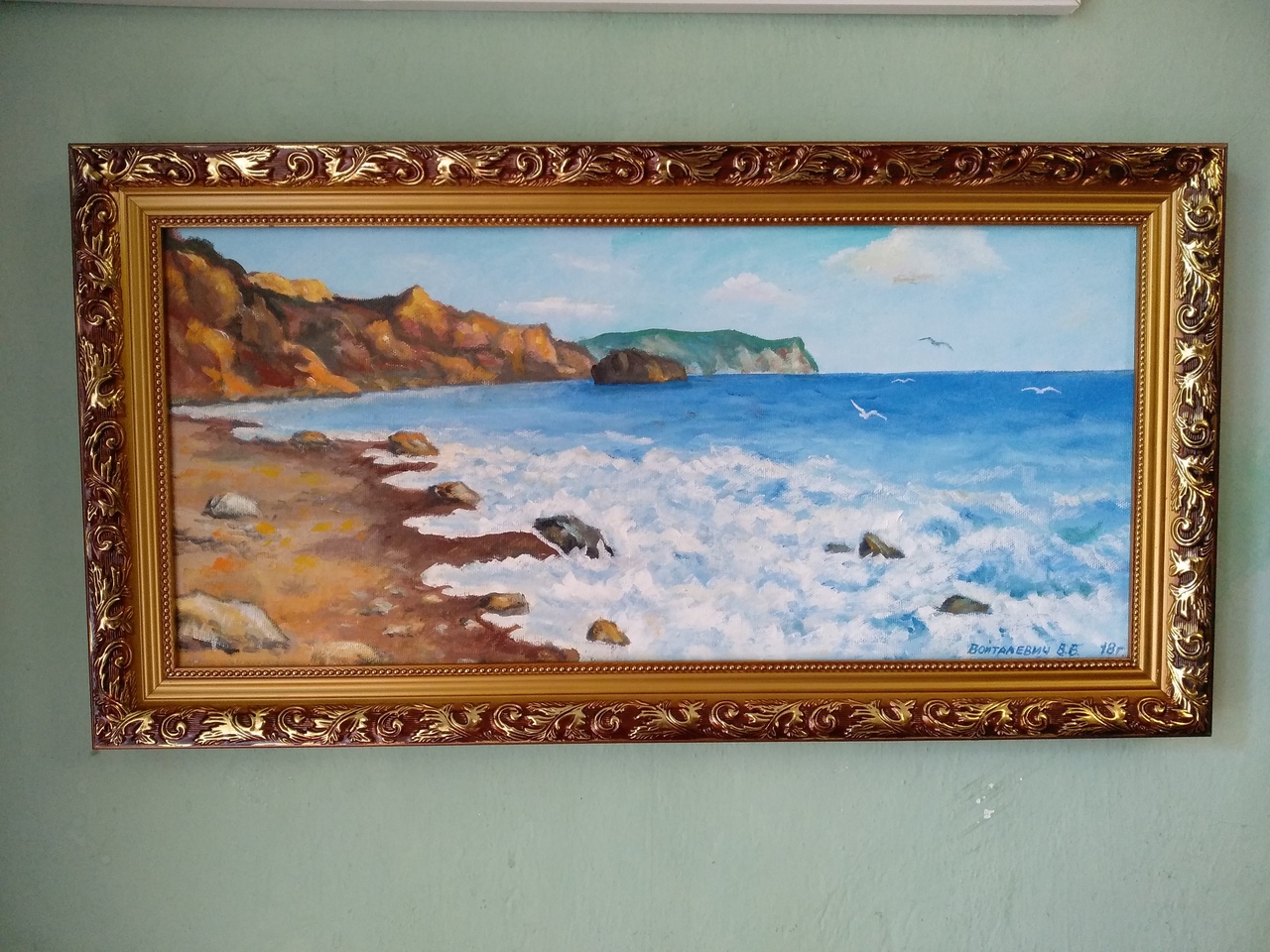 Рис. 4 «Крымские берега» (холст 40х80, масло, 2018г.)Приложение Д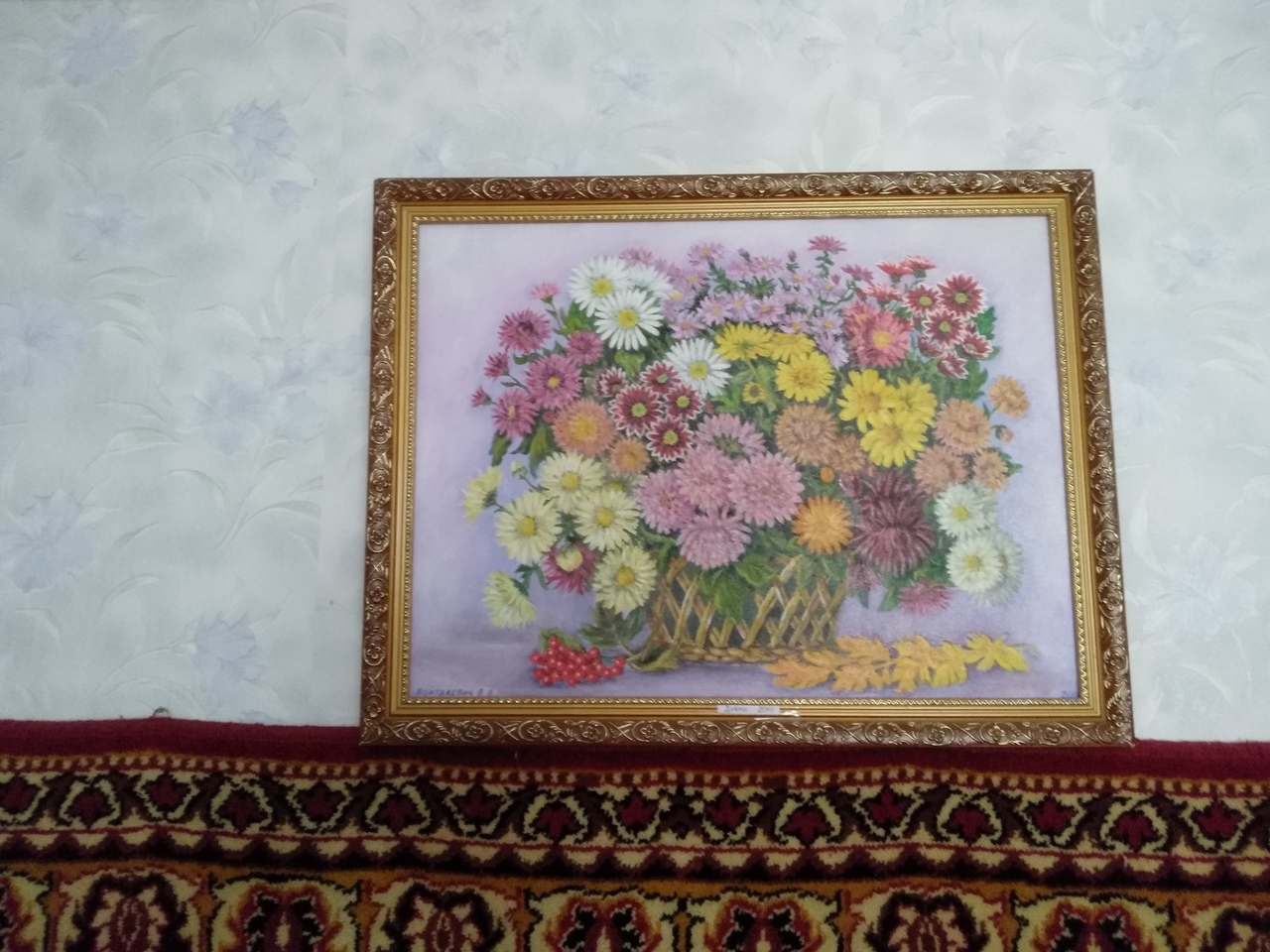 Рис. 5 «Осенние краски» (холст 50х60, масло, 2015г.) Приложение Е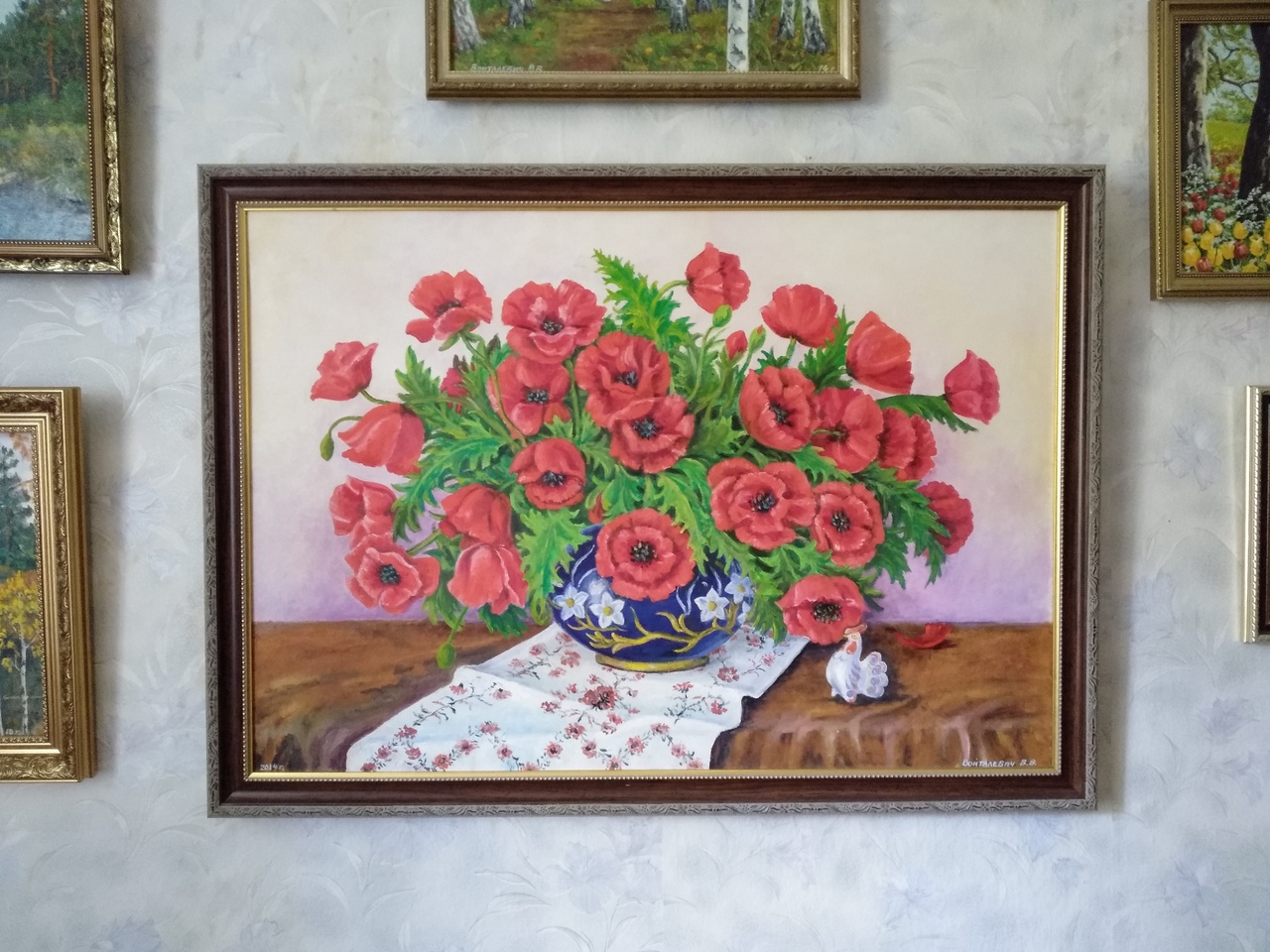 Рис. 6 «Маки на рушнике» (холст 50х60, масло, 2014г.)Приложение Ж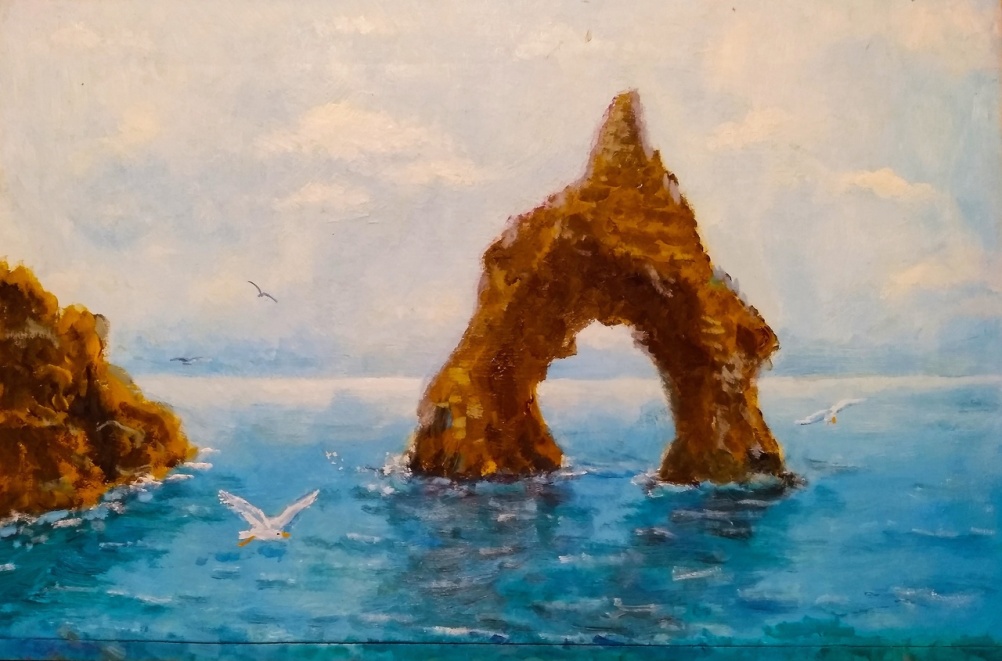 Рис. 7 «Золотые ворота» (холст 30х40, масло, 2018 г.)